 Срок проведения независимой правовой экспертизы 3 дняСовет Южского муниципального районаИвановской областиР Е Ш Е Н И Еот _____________ № ____      г.ЮжаО проекте решения Совета Южского муниципального района«О внесении изменений и дополнений в Устав Южского муниципального района Ивановской области» 	Руководствуясь Федеральным законом от 06.10.2003 № 131-ФЗ «Об общих принципах организации местного самоуправления в Российской Федерации, в целях приведения Устава Южского муниципального района Ивановской области в соответствии с действующим законодательством, Совет Южского муниципального района Р Е Ш И Л:	1. Принять проект решения Совета Южского муниципального района Ивановской области «О внесении изменений и дополнений в Устав Южского муниципального района Ивановской области» (Приложение 1).	2. Утвердить Порядок учета предложений по проекту решения Совета Южского муниципального района Ивановской области «О внесении изменений и дополнений в Устав Южского муниципального района Ивановской области» и порядок участия граждан в его обсуждении». (Приложение 2).	3. Опубликовать в официальном издании «Правовой Вестник Южского муниципального района» и одновременно разместить на официальном сайте Южского муниципального района в информационно-телекоммуникационной сети «Интернет» проект решения Совета Южского муниципального района Ивановской области «О внесении изменений и дополнений в Устав Южского муниципального района Ивановской области» одновременно с Порядком учета предложений по проекту указанного решения и порядком участия граждан в его обсуждении.	4. Провести публичные слушания по проекту решения Совета Южского муниципального района Ивановской области «О внесении изменений и дополнений в Устав Южского муниципального района Ивановской области» «26» апреля 2024 года в 10-00 часов в зале заседаний администрации Южского муниципального района, находящейся по адресу г.Южа, ул. Пушкина д.1.В публичных слушаниях имеют право принимать участие граждане, постоянно или преимущественно проживающие на территории Южского муниципального района и достигшие 18-летнего возраста.5. Образовать комиссию по подготовке и проведению публичных  слушаний в составе:Председатель комиссии:Муратова Е.А.- Председатель Совета Южского муниципального района Секретарь комиссии:Марнавкина Т.Н. – главный специалист Совета Южского муниципального районаЧлены комиссии:Андреенков А.А.- депутат Совета Южского муниципального района;Рожкова Н.Н. - депутат Совета Южского муниципального района.6. Поручить комиссии разработать порядок проведения публичных слушаний и определить регламент публичных слушаний.7. Опубликовать итоги обсуждения по проекту решения Совета Южского муниципального района Ивановской области «О внесении изменений и дополнений в Устав Южского муниципального района Ивановской области» в официальном издании «Правовой Вестник Южского муниципального района» и разместить на официальном сайте Южского муниципального района в информационно-телекоммуникационной сети «Интернет».8. Настоящее решение вступает в силу после его официального опубликования в официальном издании «Правовой Вестник Южского муниципального района».Глава Южского                                     Председатель Советамуниципального района                      Южского муниципального районаВ.И. Оврашко                                          Е.А. МуратоваПриложение 1 к решению Совета Южского муниципального района Ивановской области от ________________№____Совет Южского муниципального районаИвановской областиР Е Ш Е Н И Еот _____________ № ____г.ЮжаО ВНЕСЕНИИ ИЗМЕНЕНИЙ И ДОПОЛНЕНИЙ В УСТАВЮЖСКОГО МУНИЦИПАЛЬНОГО РАЙОНА ИВАНОВСКОЙ ОБЛАСТИВ соответствии с Федеральным законом от 06.10.2003 N 131-ФЗ «Об общих принципах организации местного самоуправления в Российской Федерации», Федеральным законом от 21.07.2005 N 97-ФЗ «О государственной регистрации уставов муниципальных образований», в целях приведения Устава Южского муниципального района Ивановской области в соответствие с действующим законодательством, Совет Южского муниципального района решил:1. Внести изменения и дополнения в Устав Южского муниципального района Ивановской области согласно приложению к настоящему решению.2. Направить настоящее Решение для государственной регистрации.3. Настоящее Решение вступает в силу после официального опубликования в официальном издании «Правовой Вестник Южского муниципального района» в соответствии с частью 6 статьи 34 Устава Южского муниципального района Ивановской области.Глава Южского                                     Председатель Советамуниципального района                      Южского муниципального районаВ.И. Оврашко                                         Е.А. МуратоваПриложение к решению Совета Южскогомуниципального районаИвановской областиот ____________N ______ИЗМЕНЕНИЯИ ДОПОЛНЕНИЯ В УСТАВ ЮЖСКОГО МУНИЦИПАЛЬНОГО РАЙОНА ИВАНОВСКОЙ ОБЛАСТИ(принятый решением Совета Южского муниципального района от 19.10.2012 N 122, в ред. Решений Совета Южского муниципального района от 07.03.2013 N 18, от 11.07.2014 N 91, от 19.06.2015 N 81, от 03.06.2016 № 62, от 26.12.2016 № 111, от 26.06.2017 №65, от 27.10.2017 № 107, от 26.10.2018 № 84, от 06.10.2020 № 20, от 12.11.2021 № 98, от 25.04.2023 № 32)1 Пункты 31 и 32 части 1 статьи 6 Устава изложить в следующей редакции:«31) организация и осуществление мероприятий межпоселенческого характера по работе с детьми и молодежью, участие в реализации молодежной политики, разработка и реализация мер по обеспечению и защите прав и законных интересов молодежи, разработка и реализация муниципальных программ по основным направлениям реализации молодежной политики, организация и осуществление мониторинга реализации молодежной политики;32) осуществление в пределах, установленных водным законодательством Российской Федерации, полномочий собственника водных объектов, установление правил использования водных объектов общего пользования для личных и бытовых нужд, включая обеспечение свободного доступа граждан к водным объектам общего пользования и их береговым полосам, а также правил использования водных объектов для рекреационных целей;»;2. Часть 1 статьи 6 Устава дополнить пунктом 41 следующего содержания:«41) осуществление выявления объектов накопленного вреда окружающей среде и организация ликвидации такого вреда применительно к территориям, расположенным в границах земельных участков, находящихся в собственности  Южского муниципального района.»;3. Часть 1.1. статьи 6 Устава дополнить пунктом 28 следующего содержания:«28) осуществление выявления объектов накопленного вреда окружающей среде и организация ликвидации такого вреда применительно к территориям, расположенным в границах земельных участков, находящихся в собственности сельских поселений.»;4. Пункты 10 и 11 части 1 статьи 8 Устава изложить в следующей редакции: «10) учреждение печатного средства массовой информации и (или) сетевого издания для обнародования муниципальных правовых актов, доведения до сведения жителей Южского муниципального района официальной информации;11) осуществление международных и внешнеэкономических связей в соответствии с Федеральным законом № 131-ФЗ;»;5. Пункт 22 части 2 статьи 22 Устава признать утратившим силу.6. Статью 24 Устава дополнить частью 6.2. следующего содержания:«6.2. Депутат освобождается от ответственности за несоблюдение ограничений и запретов, требований о предотвращении или об урегулировании конфликта интересов и неисполнение обязанностей, установленных Федеральным законом № 131-ФЗ и другими федеральными законами в целях противодействия коррупции, в случае, если несоблюдение таких ограничений, запретов и требований, а также неисполнение таких обязанностей признается следствием не зависящих от указанного лица обстоятельств в порядке, предусмотренном частями 3 - 6 статьи 13 Федерального закона от 25 декабря 2008 года N 273-ФЗ «О противодействии коррупции».»;7. Статью 27 Устава дополнить частью 9.4 следующего содержания:«9.4. Глава Южского муниципального района освобождается от ответственности за несоблюдение ограничений и запретов, требований о предотвращении или об урегулировании конфликта интересов и неисполнение обязанностей, установленных Федеральным законом № 131-ФЗ и другими федеральными законами в целях противодействия коррупции, в случае, если несоблюдение таких ограничений, запретов и требований, а также неисполнение таких обязанностей признается следствием не зависящих от указанного лица обстоятельств в порядке, предусмотренном частями 3 - 6 статьи 13 Федерального закона от 25 декабря 2008 года N 273-ФЗ «О противодействии коррупции».».8. В части 4 статьи 34 Устава слова «если они затрагивают права, свободы и обязанности человека и гражданина,» исключить.Приложение 2 к решению Совета Южского муниципального районаИвановской областиот _________№____ Порядок учета предложений по проекту решения Совета Южского муниципального района «О внесении изменений и дополнений в Устав Южского муниципального района Ивановской области» и порядок участия граждан в его обсуждении Настоящий порядок разработан в соответствии с частью 4 статьи 44 Федерального Закона от 06.10.2003 № 131-ФЗ «Об общих принципах организации местного самоуправления в Российской Федерации»С предложениями по проекту решения Совета Южского муниципального района «О внесении изменений и дополнений в Устав Южского муниципального района Ивановской области» могут обращаться физические и юридический лица Южского муниципального района. Замечания и предложения подаются в Совет Южского муниципального района по адресу: г.Южа, ул.Советская, 23.Предложения по проекту решения Совета Южского муниципального района «О внесении изменений и дополнений в Устав Южского муниципального района Ивановской области» должны быть подписаны с указанием фамилии, имени, отчества, места жительства (для физических лиц – граждан), юридического и фактического адреса, подписи и расшифровки подписи руководителя, заверенных печатью (для юридических лиц).Предложения по проекту решения Совета Южского муниципального района «О внесении изменений и дополнений в Устав Южского муниципального района Ивановской области» подаются в течение 20 дней со дня опубликования проекта решения в официальном издании «Правовой Вестник Южского муниципального района».Постоянная комиссия Совета Южского муниципального района по законности, местному самоуправлению и социальной политике осуществляет учет и систематизацию поступивших предложений по проекту решения Совета Южского муниципального района «О внесении изменений и дополнений в Устав Южского муниципального района Ивановской области».7. Обсуждение проекта решения Совета Южского муниципального района «О внесении изменений и дополнений в Устав Южского муниципального района Ивановской области» осуществляется путем проведения публичных слушаний 26 апреля 2024 года в 10-00 часов в зале заседаний администрации Южского муниципального района, находящейся по адресу г.Южа, ул. Пушкина д.1.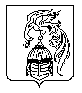 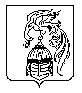 